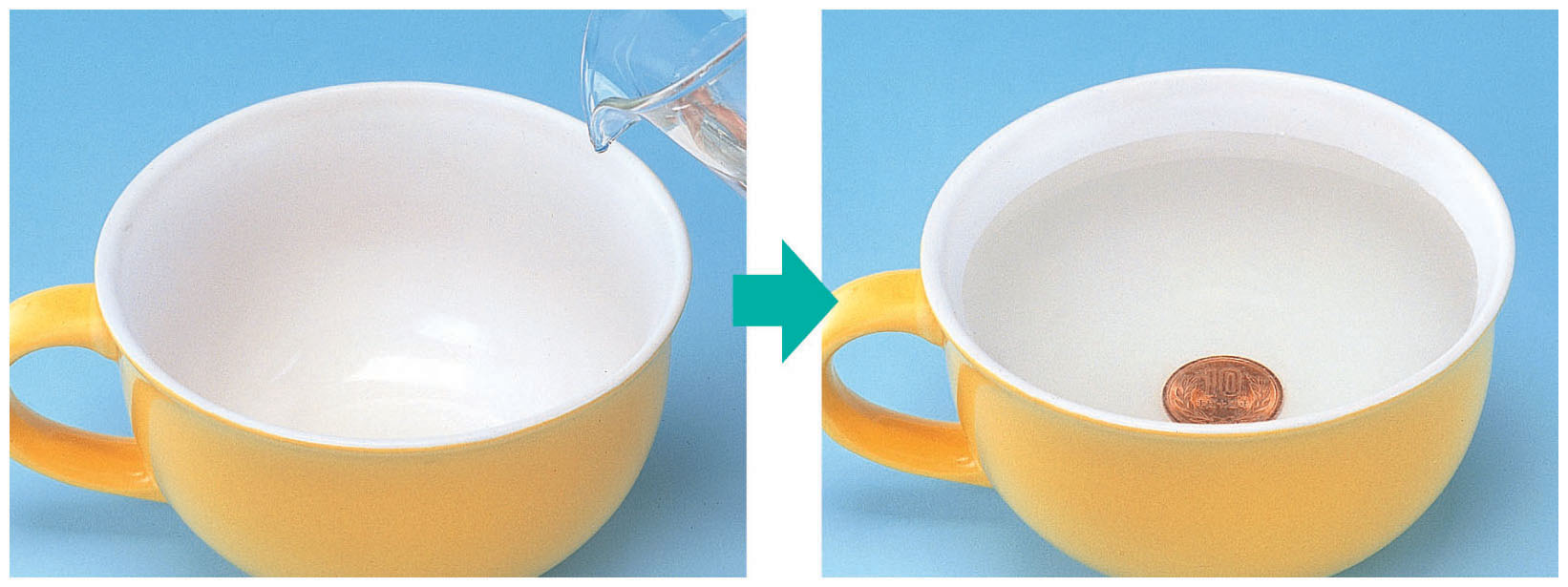 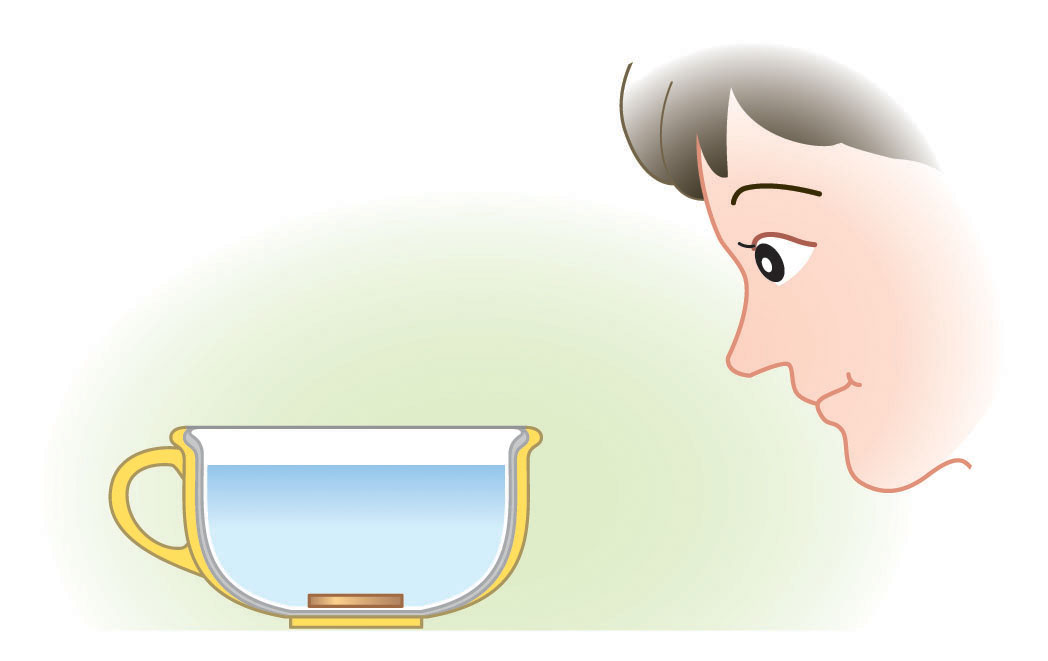 ①　カップの底に１０円玉をおき、カップのふちで１０円玉が見えなくなる位置に目線をあわせる。②　目線をそのままにして、カップに水を注いでいく。どうなる？③　コップが消える？ビーカーの中には何が入っているかな？よく見てみよう！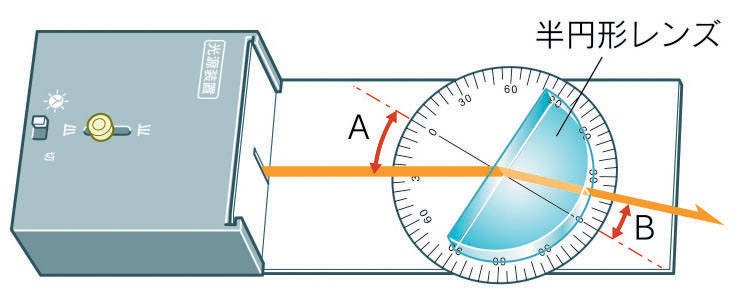 準備・・・光源装置・スリット台・半円形レンズ・記録用紙（１）記録用紙の中心に図のように半円形レンズの平らな面の中心を合わせる。（２）光が空気中から半円形レンズの平らな面の中心に　（３）光が半円形レンズの中からレンズの平らな面の当たったあとの道すじを調べ、記録する。　　　　　　　中心を通ったあとの道すじを調べ、記録する。右の図の①～③より半円形レンズの平らな面の　　　　　右の図の④～⑥より半円形レンズの平らな面中心に光を当てる。　　　　　　　　　　　　　　　　　の中心に光を当てる。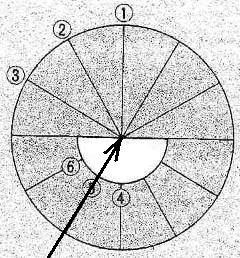 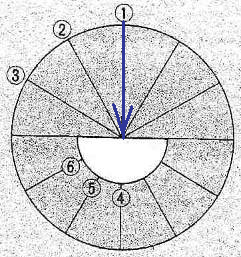 光も進むときには（　　スイスイ　　）通り抜けたいのです。だから（　　きつきつ　　）よりも（　　スカスカ　　）の状態の方がのびのびと大きく動きます。　１ 年　　組　　番　氏名　　　　　　　　　　　　　　　　　①②③のとき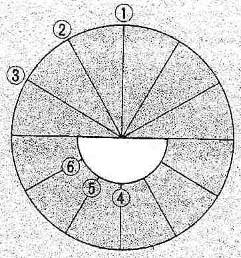 ④⑤⑥のときわかったこと…光が種類の違う物質へと進むとき、その境界面では光が（　　　　折れ曲がる　　　　　）⑥のときは光が（　　　　　　　　　　　　　　　）わかったこと…光が種類の違う物質へと進むとき、その境界面では光が（　　　　折れ曲がる　　　　　）⑥のときは光が（　　　　　　　　　　　　　　　）空気から水やガラスへ進むとき入射角　　反射角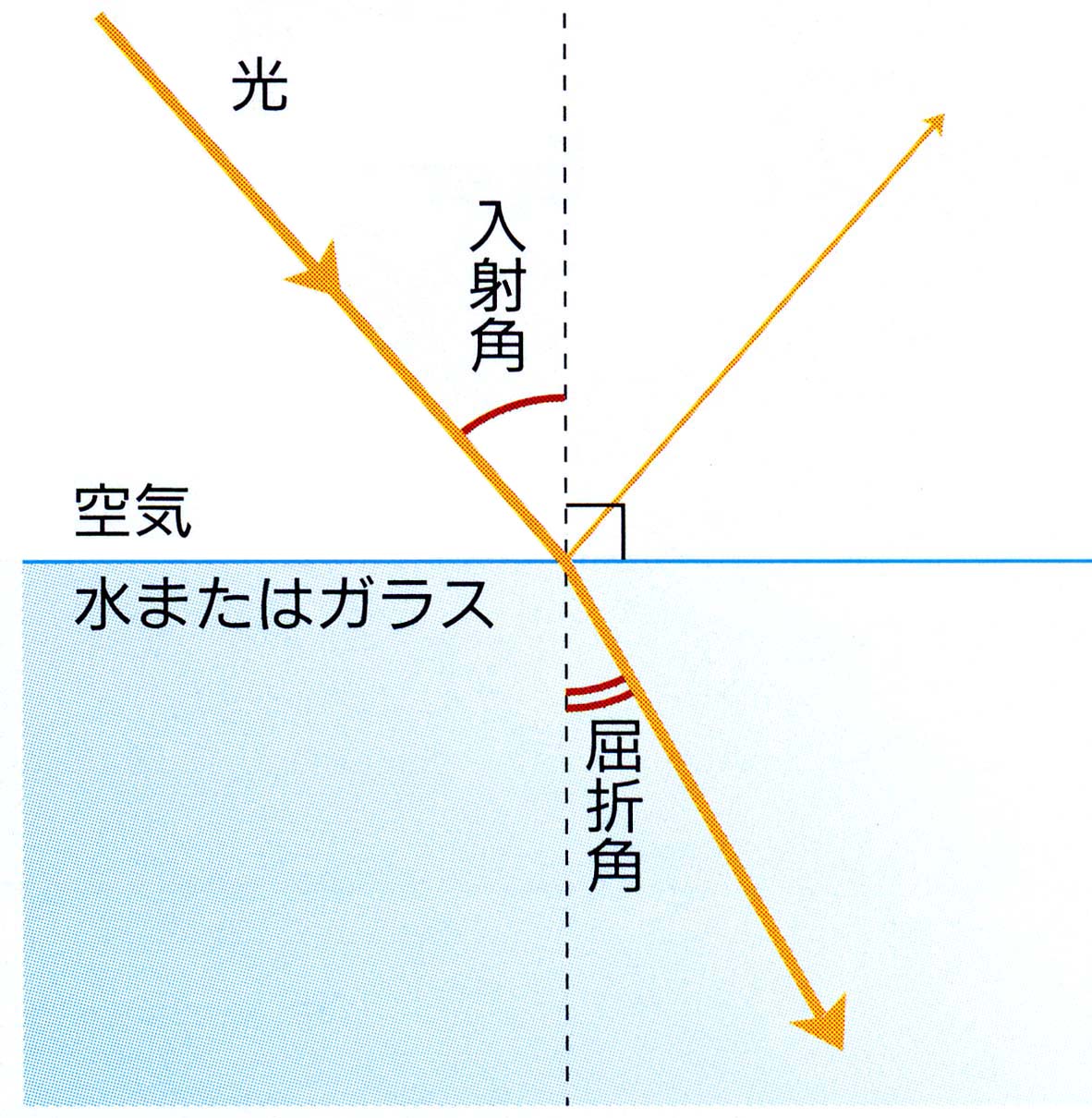 水やガラスから空気へ進むとき入射角　　反射角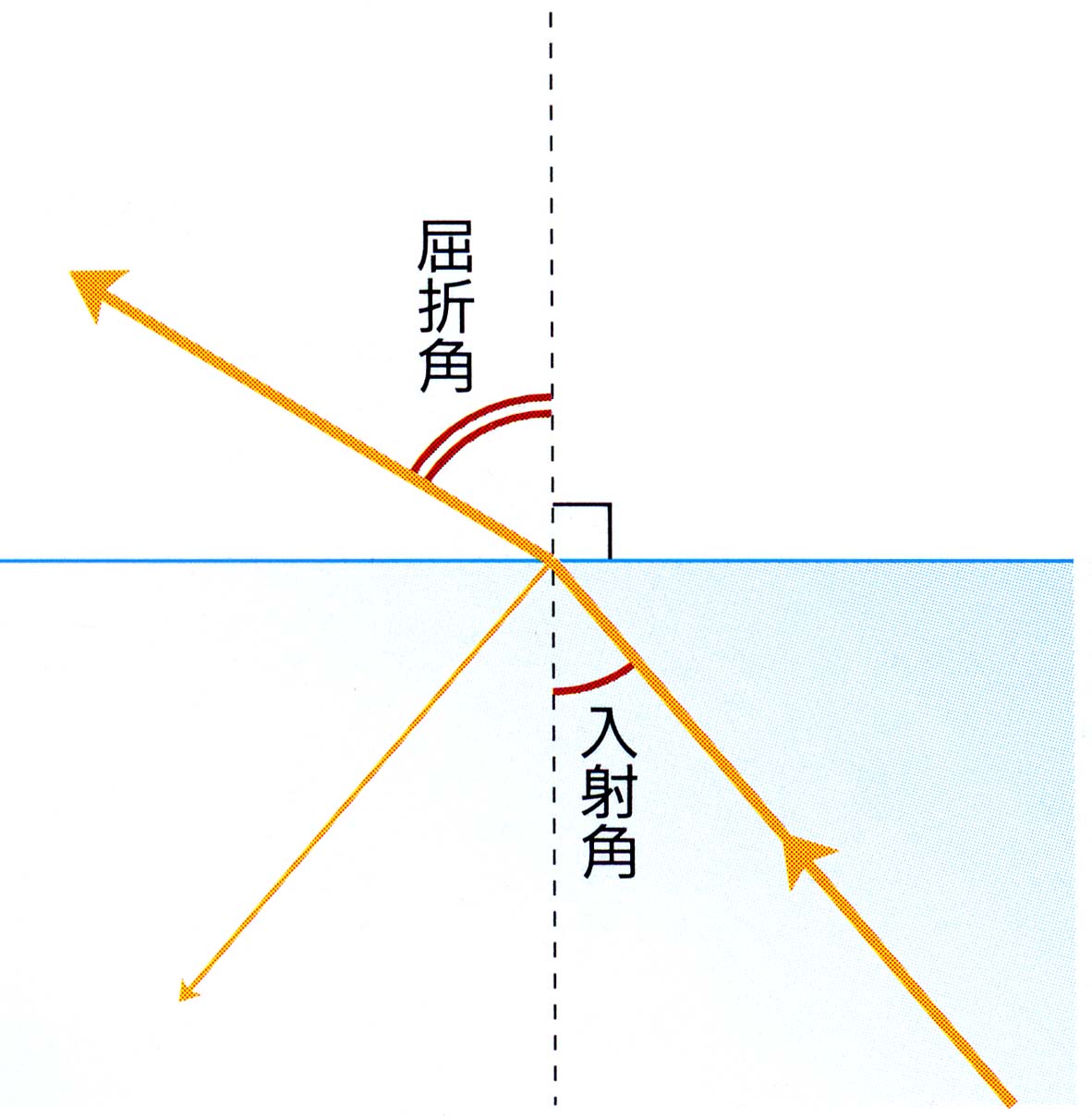 